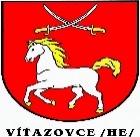 Obec Víťazovce, Víťazovce 90, 067 24  Lukačovce, okres HumennéVšeobecne záväzné nariadenie Obce Víťazovce  č. 1/2022, ktorým sa stanovujú pravidlá na udržiavanie čistoty v obci a ochrany verejnej zelene  Obec Víťazovce  podľa § 4 ods. 5 písm. a/ bod 2 zákona SNR č.369/1990 Zb. o obecnom zriadení v znení neskorších  zmien a  § 11  ods. písmeno 1  zákona č. 369/1990 Zb. o obecnom zriadení,  vydáva pre katastrálne územie obce Víťazovce, toto:  §1 Úvodné ustanovenia Účelom tohto VZN je v rámci výkonu samosprávnych právomoci a v súlade s platnými predpismi stanoviť pravidlá na udržiavanie čistoty v obci a o ochrane verejnej zelene a s tým súvisiace vytváranie a zabezpečovanie zdravého životného prostredia v katastrálnom území obce Víťazovce .Každý obyvateľ obce má právo žiť vo všestranne priaznivom a najmä zdravom a esteticky kvalitnom životnom prostredí, zodpovedajúcom čo najúplnejšie potrebám a požiadavkám rozvoja obyvateľov, podieľať sa na starostlivosti o neho, byť informovaný o stave životného prostredia, jeho príčinách a dôsledkoch a upozorňovať na prípady ohrozovania a poškodzovania životného prostredia. .Každý je povinný sa zdržať všetkého, čím by nad mieru stanovenú právnymi predpismi ohrozoval alebo zhoršoval stav čistoty obce, verejnej zelene a celkového stavu životného  prostredia a oznamovať príslušným orgánom všetky prípady ohrozovania životného prostredia. Neoddeliteľnou súčasťou starostlivosti o životné prostredie je udržiavanie čistoty verejných priestranstiev, ochrana a rozširovanie verejnej zelene. Z uvedených dôvodov je verejná zeleň v katastrálnom území obce Víťazovce chránená. ČASŤ I: Prvá hlava ČISTOTA OBCE §2 Čistota verejných priestranstiev Za verejné priestranstvá sa podľa tohto všeobecne záväzného nariadenia považujú všetky miesta, ktoré slúžia verejnému užívaniu, zodpovedajúcemu ich určeniu. Sú to ulica, námestie, chodník, park, trhovisko a iný priestor prístupný verejnosti bez obmedzenia, ktorý bez ohľadu na vlastníctvo slúži na všeobecné užívanie - § 2b ods.1 zákona č.369/1990 Zb. o obecnom zriadení. V záujme ochrany zdravia, bezpečnosti občanov a zabezpečenia zdravého životného prostredia v obci zakazuje znečisťovať verejné priestranstvá, najmä: a/  v oblasti odpadov - odhadzovať komunálny odpad /smeti, papier, obaly, zvyšky ovocia a zeleniny a pod. viď § 2 ods.1 zákona č. 79/2015 Z.z. o odpadoch a o zmene a doplnení niektorých zákonov v znení neskorších predpisov / a VZN obce o nakladaní s komunálnym odpadom / b/  v oblasti ochrany vôd - podľa zákona č. 364/2004 Z.z.o vodách /vodný zákon/ v znení neskorších predpisov a zákona č. 422/2002 Z.z. o verejných vodovodoch a kanalizáciách v znení neskorších predpisov sa zakazuje: -znečisťovať verejné priestranstvá odpadovými vodami alebo inými znečisťovacími tekutinami, vrátane tekutých fekálií, maštaľného hnoja, odpadovými vodami zo žúmp a pod./ -vylievať znečistené úžitkové vody do uličných rigolov, -znečisťovať verejné priestranstvá umývaním a čistením motorových vozidiel všetkého druhu, -znečisťovať chodníky vodou, ktorá sa použila na umývanie domácnostiach, c/  v oblasti čistoty verejných priestranstiev a ochrany verejnej zelene znečisťovať chodníky, cesty a vozovky ohorkami cigariet, -vyberať z odpadkových košov akýkoľvek odpad, -akokoľvek ohradzovať, znehodnocovať, poškodzovať a ničiť obecnú zeleň, verejné objekty a zariadenia, pamiatkové objekty, zakazuje sa vypaľovanie trávy, neorganizované spaľovanie lístia a zvyškov rastlín, odpadov s osobitným zreteľom na toxické odpady, -nechávať psov alebo iné hospodárske zvieratá voľne pobehávať a znečisťovať komunikácie a chodníky a iné verejné priestranstvá. Dvory, záhrady a ploty, ako aj iné nehnuteľnosti, ktoré hraničia s verejným priestranstvom, je povinný vlastník, resp. užívateľ upratovať a trvalo udržiavať tak, aby sa nečistoty nedostávali na verejné priestranstvá. Vlastníci resp. užívatelia domov a záhrad sú povinní konáre stromov, kríkov a iných porastov, vyčnievajúce na chodníky a ulice pravidelne obstrihávať a upratovať tak, aby neprekážali a neohrozovali chodcov a nerušili cestnú premávku. Všetky budovy na čelnej strane ulíc a chodníkov musia byť opatrené funkčnými odpadovými žľabmi a odpadovými rúrami, aby voda nestekala na chodníky a chodcov. Fasády obytných domov a iných objektov musia byť čisté, zbavené nápisov a nevhodných kresieb. Za to zodpovedná vlastník, resp. užívateľ nehnuteľnosti. Obchodné reklamy a firemné tabule musia byť čisté, vkusne upravené a umiestnené tak, aby nevyčnievali na chodníky, aby neprekážali a neobmedzovali chodcov a nevytvárali prekážky v cestnej premávke. Za čistotu a čistenie chodníkov, vrátane kosenia trávy v priľahlých jarkoch počas celého roka zodpovedá vlastník, resp. užívateľ priľahlej nehnuteľnosti. Za poriadok a čistotu obecných cintorínov a ich bezprostredného okolia  zodpovedá obec a každý obyvateľ obce. Úlohy súvisiace s prevádzkou pohrebísk vyplývajú z Prevádzkového poriadku pohrebiska. §3 Čistota miestnych komunikácií Na území obce sa zakazuje jazdiť vozidlami, ktoré sú znečistené nad prípustnú mieru a ďalej vozidlám, ktoré majú nadmernú hlučnosť a nadmerne znečisťujú životné prostredie. Za čistotu a pravidelné čistenie / zametanie a umývanie/ miestnych komunikácii a verejných priestranstiev zodpovedá vlastník – obec, resp. užívateľ, ktorý komunikáciu a verejné priestranstvo užíva a znečistenie spôsobí. §4 Čistota vodných tokov Zakazuje sa do korýt vodných tokov, príp. nádrží vhadzovať komunálny odpad a akékoľvek predmety, alebo ich ukladať na brehoch a iných miestach, z ktorých by mohli byť do nich splavené a ohroziť tak akosť alebo zdravotnú nezávadnosť vodného toku. Zakazuje sa vylievať alebo vypúšťať do vody odpadové vody závadné z hľadiska zdravotného alebo bezpečnostného, ako sú zvyšky olejov, ropné látky, žieraviny, priemyselné a organické hnojivá a iné  škodlivé látky, ktoré by mohli ohrozovať zdravie užívateľov vody, poškodzovať ich, alebo hrubo narušovať vodný tok. §5 Udržiavanie čistoty v obci pri práci s materiálom Vývoz výkopovej zeminy a drobného stavebného odpadu možno vykonávať len v súlade s prijatým VZN o nakladaní s odpadmi na území obce. Nakladať a skladať materiál a výrobky akéhokoľvek druhu na verejnom priestranstve sa povoľuje len vtedy, ak sa to nedá vykonať bez zvláštnych ťažkostí na inom mieste. Po ukončení práce je prepravca alebo príjemca povinný verejné priestranstvo vyčistiť a uviesť do pôvodného stavu. Takéto užívanie verejného priestranstva podlieha oznamovacej a daňovej povinnosti v súlade so Všeobecne záväzným nariadením obce o miestnych daniach. Skladanie tovarov, obalov, alebo akéhokoľvek materiálu na ceste alebo chodníku sa zakazuje. Taktiež sa zakazuje vchádzať na chodníky akýmkoľvek dopravných prostriedkom za účelom odvozu a dovozu materiálu. Nádoby na komunálny odpad sa môže ponechať na chodníku alebo okraji vozovky len na nevyhnutne potrebnú dobu pred vyprázdňovaním. Po vyprázdnení sa musia uložiť na vyhradené miesto. Zakazuje sa bicyklovanie na chodníkoch. Skladovanie materiálov nie je dovolené v prejazdoch domov, na prístupových komunikáciách k objektom, na prístupoch k hydrantom, uzáveroch vody, plynu a na verejnej zeleni. §6 Osobitné užívanie verejného priestranstva Každý kto užíva verejné priestranstvo osobitným spôsobom /bližšie pozri Všeobecne záväzné nariadenie obce o miestnych daniach / je povinný: -používať verejné priestranstvo tak, aby sa čo najmenej obmedzovalo jeho užívanie obyvateľmi obce -zabezpečiť ochranu užívateľov verejného priestranstva najmä v nočných hodinách -zabrániť poškodzovaniu a znečisťovaniu verejného priestranstva a jeho zariadení, -po skončení užívanie je povinný uviesť verejné priestranstvo na svoje náklady do pôvodného stavu Umiestňovať reklamné zariadenia/plagáty, vývesky, reklamy, pútače a iné  oznámenie/ mimo k tomu určených miest sa zakazuje. §7 Zodpovednosť za čistotu verejného priestranstva Za čistotu verejného priestranstva zodpovedá ten, komu je zverené verejné priestranstvo do užívania a ktorý toto priestranstvo spravuje. Za čistenie chodníkov zodpovedá vlastník, resp. užívateľ priľahlej nehnuteľnosti. Obec a správca verejného priestranstva zodpovedá za čistenie a údržbu verejného priestranstva je povinná najmä: a/ zabezpečiť prostriedky potrebné na čistenie, sústavne dozerať na dodržiavanie čistoty a poriadku na verejnom priestranstve b/zabezpečovať pravidelné čistenie verejného priestranstva, c/ zabezpečovať zjazdnosť miestnych komunikácií, v zimnom období tiež odstraňovanie snehu, d/zaobstarať a rozmiestňovať dostatočný počet nádob na odpady, zabezpečovať ich vývoz a starať sa o ich údržbu, e/ oznamovať znečisťovateľov, ako aj tých, ktorí s neplnia svoje povinnosti pri udržiavaní čistoty a to bezodkladne Obecnému úradu vo Víťazovciach. Vlastníci a užívatelia domov a vlastníci a užívatelia iných nehnuteľností a priľahlých priestranstiev sú povinný zabezpečiť, aby chodník hraničiaci s nehnuteľnosťou / tiež schody/ a časti nehnuteľnosti slúžiace ako cesty, chodníky a účelové priestory slúžiace vlastníkovi a ostatným obyvateľom obce, boli riadne, včas a v potrebnom rozsahu čistené a v zimnom období z nich odstránený sneh a ľad. Komunálny odpad z chodníkov sa ukladá do nádob na odpad. Zakazuje sa odpad ponechávať na chodníkoch, alebo ho dávať na okraj vozovky. Užívatelia miestnych komunikácií, chodníkov a verejných priestranstiev sú povinní udržiavať ich čistotu, odstraňovať spôsobené znečistenie v dôsledku ich činnosti a bez zbytočného odkladu odstraňovať zvieracie exkrementy svojich domácich a hospodárskych zvierat z miestnych komunikácií, chodníkov a verejných priestranstiev. Druhá hlava KOMUNÁLNY ODPAD §8 Úvodné ustanovenie       Za komunálny odpad sa považujú odpad z domácností tak, ako to vyplýva a je vymedzené v platnej právnej úprave- zákon č. 79/2015 Z.z. o odpadoch v platnom znení a VZN obce a nakladaní s odpadmi. §9 Povinnosti majiteľov objektov Všetky právnické a fyzické osoby sú povinné si zabezpečiť na vývoz komunálneho odpadu prostredníctvom určených nádob, ktoré zodpovedajú spôsobu odvozu odpadu. Obyvatelia obce sú povinní dodržiavať VZN o nakladaní s odpadmi. Za udržiavanie čistoty okolo nádob na odpad zodpovedá vlastník, príp. užívateľ objektu, pričom je povinný zabezpečiť, aby nedochádzalo k ich preplňovaniu. Vlastník, resp. užívateľ objektu je povinný vybrať miesto pre nádoby na odpad tak, aby boli prístupné, odkiaľ možno bez časových strát a zvláštnych ťažkostí nádoby vynášať. Pri určení miesta je potrebné dodržiavať hygienické a estetické zásady / aby nebol rušený vzhľad okolia, aby neboli umiestnené pod oknami, aby boli uložené na pevnom podklade a pod./ Pokiaľ nastanú okolnosti, ktoré znemožňujú alebo podstatným spôsobom sťažujú prístup k vyhradenému miestu pre nádoby, je vlastník resp. užívateľ objektu povinný postarať sa o ich vynesenie až na miesto, kde je možný prístup a postarať sa následne o ich uloženie. §10 Komunálny odpad 1. Nakladanie s komunálnym odpadom v obci Víťazovce  je upravené vo VZN o nakladaní s odpadom na území obce Víťazovce, ktoré je záväzné pre všetkých obyvateľov obce Víťazovce. ČASŤ II: VEREJNÁ ZELEŇ § 11 Úvodné ustanovenia Verejnou zeleňou sa rozumie prírodná časť obecného priestoru a rekreačných miest, predovšetkým súbory stromov, jednotlivo stojace stromy a kry, kvety, zelené plochy i nádoby so zeleňou. Súčasťou týchto ucelených súborov verejnej zelene sú aj príslušné doplnkové zariadenia ako cesty, chodníky, prístrešky, ihriská, lavičky a pod. Verejnú zeleň v obci tvoria dreviny, kry, iné porasty a ich spoločenstvá vyvinuté na určitej ploche prirodzeným prírodným spôsobom, alebo zámerným cieľavedomým založením usmerňovaním človekom. Verejná zeleň na území obce tvorí jednotný a nedeliteľný systém. Povinnosti súvisiace s ochranu vyplývajú zo zákona č. 543/2002 Z.z. o ochrane prírody a krajiny v znení neskorších predpisov. Právnické osoby – organizácie, inštitúcie a vlastníci budov, obchodných jednotiek, domov atď. a fyzické osoby- obyvatelia obce sú povinní verejnú zeleň udržiavať, zveľaďovať a rozširovať. Výsadba stromov na verejných priestranstvách podlieha súhlasu obce. Pri stavebných a iných prácach nesmie dôjsť k poškodeniu existujúcej zelene. Výrub stromov mimo lesa musí byť vopred odsúhlasený obcou - § 69 zákona č. 543/2002 Z.z. Verejná zeleň na verejných priestranstvách – najmä stromy nesmú ohrozovať existujúce vedenia energetických zariadení, stavby a iné zariadenia. V prípade ohrozenia uvedených zariadení a stavieb má obec právo strom prípadne inú ohrozujúcu súčasť verejnej zelene, ktoré sa nachádzajú na verejných priestranstvách odstrániť. Vlastníci nehnuteľností, ktoré bezprostredne susedia s miestnymi komunikáciami a verejnými priestranstvami, sú povinní vykonať opatrenia aby vetvy stromov presahujúce na miestne komunikácie, chodníky a iné verejné priestranstvá neohrozovali premávku na miestnych komunikáciách a neznečisťovali miestne komunikácie, chodníky a verejné priestranstvá. §12 Údržba obecnej zelene      Vlastník resp. správca verejnej zelene je povinný udržiavať zeleň takým spôsobom, aby nebol rušený účel, ktorému má zeleň, resp. zelené plochy slúžiť. Pri údržbe sa musí zabezpečiť dosádzanie rastlín. §13 Ochrana obecnej zelene Udržiavanie obecnej verejnej zelene- parkov a ostatných plôch s verejnou zeleňou – je spoločnou povinnosťou všetkých obyvateľov, ktorí v obci žijú, alebo sa tu prechodne zdržiavajú. Zakazuje sa akékoľvek poškodzovanie zelene, kvetinových záhonov, stromov, kríkov, trávnikov a iných porastov. Obyvatelia obce a návštevníci sú povinní riadiť sa pri ochrane zelene informačnými tabuľami umiestnenými na verejných miestach a ustanoveniami tohto VZN. Zakazuje sa na plochách s verejnou zeleňou umiestňovať reklamné a propagačné zariadenia, stánky, kiosky a pod. bez súhlasu obce. Pokiaľ dôjde ku škode zelene, je povinná ju nahradiť osoba alebo organizácia, ktorá spôsobila /prípadne rodičia alebo zákonní zástupcovia ak ide o maloletých/. ČASŤ III: Nakladanie s vodou § 14 Každý je povinný dbať o ochranu povrchových i podzemných vôd určených pre zásobovanie pitnou vodou a vystríhať sa ich znečisťovaniu a znehodnocovaniu závadnými látkami a materiálmi. Každý je povinný nakladať s pitnou vodou hospodárne a úsporne. V prípade porúch a závad vodovodných zariadení je každý povinný ihneď to oznámiť organizácii vykonávajúcej údržbu týchto zariadení, prípadne na obecnom úrade. Zakazuje s používať pitnú vodu v rozpore so spôsobom uvedeným v ods. 2 tohto ustanovenia, najmä na: umývanie motorových vozidiel, -umývanie a čistenie rôznych objektov. ČASŤ IV. Spoločné a záverečné ustanovenia §15 Kontrolu dodržiavania tohto všeobecne záväzného nariadenia vykonávajú orgány samosprávy obce /starosta, poslanci, komisie, hlavný kontrolór/, prípadne obcou poverené osoby. Za nedodržanie ustanovení tohto všeobecne záväzného nariadenia sa zodpovedné osoby a porušovatelia postihnú podľa príslušných právnych predpisov. /zák. SNR č.372/1990 Zb. o priestupkoch v znení neskorších predpisov/. Na tomto Všeobecne záväznom nariadení sa uznieslo Obecné zastupiteľstvo vo Víťazovciach, dňa: .............................  (uznesenie č..................).                                                                                                 Ing. Veronika Pošiková									starostka obceNázov a sídlo organizácie  Obecný úrad Víťazovce, 06724  Víťazovce, IČO: 00323756 Obecný úrad Víťazovce, 06724  Víťazovce, IČO: 00323756 Poradové číslo VZN 1/2022 1/2022 Vypracovala :  Ing. Veronika Pošiková Ing. Veronika Pošiková Schválil        : Ing. Veronika PošikováIng. Veronika PošikováDátum vyhotovenia VZN: 11.05.202211.05.2022Návrh VZN vyvesený na úradnej tabuli obce: 11.05.202211.05.2022Lehota na predloženie pripomienok k VZN:  30.05.202230.05.2022Doručené pripomienky / v počte/: Vyhodnotenie pripomienok: VZN schválené OZ dňa: 30.05.202230.05.2022VZN vyvesené na úradnej tabuli dňa: 31.05.202231.05.2022VZN zvesené dňa: 14.06.202214.06.2022VZN nadobúda účinnosť:  15.06.202215.06.2022